إلى جوازات الجامعة مع التحية،،،آمل منكم تسليم الدكتور الموضحة بياناته في الجدول أعلاه جواز سفره.      مدير إدارة كلية الهندسة         مشعل بن صالح العصيميرقم التأشيرة:					تاريخها:✍زكي الرصاصي المملكة العربية السعوديةوزارة التعليمجامعة الملك سعودعمادة شئون أعضاء هيئة التدريس والموظفين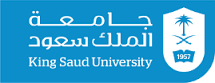 Kingdom of Saudi ArabiaMinstry of EducationKing Saud UniversityDeanship of Faculty and Personal AffairsالإسمNameالوظيفةPositionالرقم الوظيفيJob No.القسمDepartmentالهندسة المدنيةCivil Engineering الجهة الإسمالتوقيعمكتبة الجامعة المركزيةرئيس قسم الهندسة المدنيةد. أيمن بن عبدالله آل تويمالكونترول